http://www.pasydy.orgΑρ. Φακ.06 0400/19	Λευκωσία, 14 Σεπτεμβρίου, 2021Ref. No.: 10 0300	Nicosia, ΥπουργόνΟικονομικών,Λευκωσία.ΥπουργόνΕργασίας, Πρόνοιας καιΚοινωνικών Ασφαλίσεων,Λευκωσία.Κύριε/Κυρία Υπουργέ,Θέμα: Νομοθετική Ρύθμιση Τηλεργασίας	Αναφερόμαστε στο πιο πάνω θέμα, για το οποίο έχουμε τύχει ενημέρωσης στο πλαίσιο της συζήτησης του στη συνεδρία του Εργατικού Συμβουλευτικού Σώματος στις 08.09.2021, για την προώθηση της νομοθετικής ρύθμισης της τηλεργασίας στον ιδιωτικό τομέα και δεδομένης της εξέλιξης αυτής, σας μεταφέρουμε τη θέση της Οργάνωσής μας ότι η τηλεργασία πρέπει να θεσμοθετηθεί και να ρυθμιστεί νομοθετικά και στη δημόσια υπηρεσία, αφού τα οφέλη της εφαρμογής της, σε κανονικές αλλά και σε έκτακτες συνθήκες, είναι πολλά και σημαντικά.Ενδεικτικό παράδειγμα προς επιβεβαίωση τούτου, είναι η εφαρμογή της τηλεργασίας στη δημόσια υπηρεσία εν μέσω της πανδημίας και ειδικότερα κατά τις περιόδους των lockdown, που όπως έχει αποδειχθεί είναι όχι μόνο κατορθωτή αλλά και συνάμα αποτελεσματική, δίχως να επηρεάζεται η ποιότητα του έργου που παράγεται. Οι όποιες δυσκολίες είχαν προκύψει αρχικά με την εφαρμογή της τηλεργασίας είναι πλέον διαχειρίσιμες και εύκολο να αντιμετωπιστούν, αφού έχει ήδη γίνει η απαραίτητη προεργασία και οι δημόσιοι υπάλληλοι είναι πλέον εξοικειωμένοι με τη μέθοδο της εργασίας εξ αποστάσεως.Όσον αφορά στο νομικό πλαίσιο, μέσω του οποίου θα θεσμοθετηθεί η τηλεργασία, η ΠΑ.ΣΥ.Δ.Υ. θεωρεί εξαιρετικής σημασίας να καθορίζονται ρητά και με σαφήνεια και να διασφαλίζονται πλήρως, μέσω των προνοιών του, βασικές αρχές για την τηλεργασία, όπως: Οικειοθελής χαρακτήρας: Η τηλεργασία να έχει οικειοθελή χαρακτήρα για τον τηλεργαζόμενο και να μη συνιστά οποιαδήποτε υπηρεσιακή μεταβολή.Αρχή της ίσης μεταχείρισης: Οι τηλεργαζόμενοι να απολαμβάνουν των ίδιων δικαιωμάτων και να υπέχουν στις ίδιες υποχρεώσεις με τους εργαζόμενους με φυσική παρουσία, όπως ειδικότερα αυτά ορίζονται από τις κείμενες νομοθεσίες και τους ισχύοντες κανονισμούς και γενικές ή ειδικές διατάξεις.Προστασία προσωπικών δεδομένων: Ο εργοδότης να λαμβάνει τα κατάλληλα τεχνικά και οργανωτικά μέτρα για τη διασφάλιση της προστασίας των δεδομένων προσωπικού χαρακτήρα που θα χρησιμοποιούνται από τον τηλεργαζόμενο και θα υποβάλλονται σε επεξεργασία, στο πλαίσιο της εκτέλεσης των καθηκόντων του.4. Σεβασμός της ιδιωτικής ζωής: Ο εργοδότης να σέβεται την ιδιωτική ζωή και το απόρρητο των επικοινωνιών του τηλεργαζόμενου.Επιπρόσθετα, στο νομικό πλαίσιο θα πρέπει να καθορίζονται επακριβώς και οι εξής πολύ σημαντικοί παράμετροι:Χρονικά όρια τηλεργασίας.Πεδίο εφαρμογής της τηλεργασίας.Ποσοτικός περιορισμός τηλεργασίας.Καθορισμός θέσεων τηλεργασίας.Τόπος/Μέσα/Υποδομή/Εξοπλισμός/Κόστος παροχής τηλεργασίας.Θέματα Ασφάλειας & Υγείας στην παροχή τηλεργασίας.Αναμένοντας τη θετική ανταπόκρισή σας επί του θέματος,Με εκτίμηση,(Στρ. Ματθαίου)Γεν. ΓραμματέαςΠΑΓΚΥΠΡΙΑ ΣΥΝΤΕΧΝΙΑΔΗΜΟΣΙΩΝ ΥΠΑΛΛΗΛΩΝΠΑ.ΣΥ.Δ.Υ.ΛΕΩΦ. ΔΗΜ. ΣΕΒΕΡΗ 31066 ΛΕΥΚΩΣΙΑTΗΛ.: 22844444,22844300, 22844445Φαξ: 22668639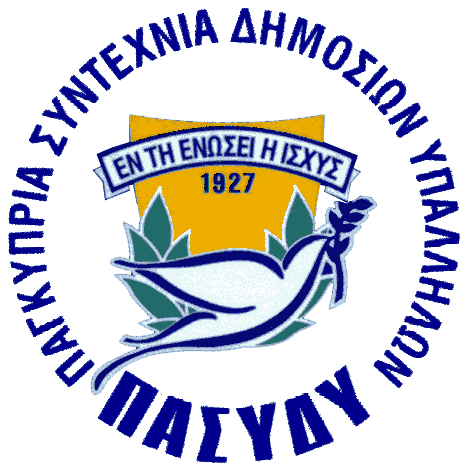 e-mail: pasydy@pasydy.orgPANCYPRIAN PUBLICEMPLOYEES TRADE UNIONPA.SY.D.Y.D. SEVERIS AV. 31066 Tel.: 22844444, 22844300,22844445Fax: 22668639